СПРАВКАпо результатам проверкимуниципального казенного общеобразовательного учреждения «Специальная (коррекционная) общеобразовательная  школа-интернат для учащихся с ограниченными возможностями здоровья»п. Октябрьский						 	         «20» октября 2020 г.Аудитором Контрольно-счетной палаты Октябрьского городского округа Пермского края Н.В.Гильмияровой на основании письма Прокуратуры Октябрьского района Пермского края от «28» мая 2020г. № 22/5-3-86-20  проведена проверка муниципального казенного общеобразовательного учреждения «Специальная (коррекционная) общеобразовательная  школа-интернат для учащихся с ограниченными возможностями здоровья» (далее – МКОУ «С(К)ОШ-И для учащихся с ОВЗ» или  Учреждение) по вопросу:-анализ расходов Учреждения  на организацию предоставления  общедоступного и бесплатного начального общего, основного общего, среднего общего образования обучающимся с ограниченными возможностями здоровья в 2018-2019 гг. и за период январь-август 2020 года.1.Общие положения:1.1Место проведения проверки  - место нахождения МКОУ «С(К)ОШ-И для учащихся с ОВЗ»: п.Сарс  Пермского края, ул. Школьная, Мира, 21.1.2  Проверка  проведена в период с 13 по 19 октября 2020 года.	1.3 Должностными лицами объекта проверки (руководитель, главный бухгалтер либо лица,    исполняющие   их   обязанности)    на момент проведения проверки  являлись:с правом первой подписи:- Тебенькова Людмила Михайловна – директор,  с правом второй подписи:-Гилева Галина Николаевна – главный бухгалтер.	1.4 Факты препятствования в проведения проверки отсутствовали.  2. В ходе проверки установлено следующее:2.1 Нормативно-правовое обеспечение организации предоставления  общедоступного и бесплатного начального общего, основного общего, среднего общего образования обучающимся с ограниченными возможностями здоровья1. Общественные отношения, возникающие в сфере образования в связи с:реализацией права на образование, обеспечением государственных гарантий прав и свобод человека в сфере образования, созданием условий для реализации права на образование являются предметом регулирования Федерального закона от 29.12.2012 № 273-ФЗ «Об образовании в Российской Федерации» (далее – Федеральный закон   № 273-ФЗ «Об образовании в Российской Федерации»).	В статьях 6-9 указанного выше Федерального  закона   № 273-ФЗ «Об образовании в Российской Федерации» определены полномочия в сфере образования:	федеральных органов государственной власти,	Российской Федерации, 	органов государственной власти субъектов Российской Федерации,	органов местного самоуправления муниципальных районов и городских округов.	Организация предоставления общедоступного и бесплатного дошкольного, начального общего, основного общего, среднего общего образования по основным общеобразовательным программам в муниципальных образовательных организациях (за исключением полномочий по финансовому обеспечению реализации основных общеобразовательных программ в соответствии с федеральными государственными образовательными стандартами)  относится к полномочиям органов местного самоуправления (ч.1 п.1 ст.9 Федерального  закона   № 273-ФЗ «Об образовании в Российской Федерации»).	Соответствующие вопросы  местного значения муниципального района и городского округа закреплены в статьях 15,16  Федерального закона от 06.10.2003 №131-ФЗ «Об общих принципах организации местного самоуправления в Российской Федерации».	2. В целях реализации полномочий по вопросам местного значения Октябрьского городского округа (ранее – Октябрьского муниципального района Пермского края) в сфере образования, а так же исполнения государственных полномочий в сфере образования  местной администрацией разрабатываются и утверждаются муниципальные программы на очередной финансовый год и плановый период.В проверяемом периоде утверждены и реализовались муниципальные программы:2018-2020 годы – муниципальная программа «Развитие системы образования Октябрьского муниципального района Пермского края» (постановление администрации от 14.12.2018 года № 627-266-01-05);2019-2021 годы - муниципальная программа «Развитие системы образования Октябрьского муниципального района Пермского края» (постановление администрации от 19.09.2014 года № 513);2020-2022 годы  - муниципальная программа «Развитие системы образования Октябрьского городского округа» (постановление администрации от 18.12.2019года № 1057-266-01-05).В рамках подпрограммы  2 указанных выше муниципальных программ  предусмотрено программное мероприятие «организация предоставления   общедоступного и бесплатного начального общего, основного общего, среднего общего образования по основным общеобразовательным программам в муниципальных образовательных организациях, в т.ч. по адаптированным основным  общеобразовательным программам в специальных (коррекционных) образовательных организациях для обучающихся  с ограниченными возможностями здоровья».	3.  В соответствии с положениями: ст.179 Бюджетного кодекса РФ, ст. 11 Закона Пермского края от 12.10.2007 № 111-ПК «О бюджетном процессе в Пермском крае»,постановления  Правительства Пермского края от 21.11.2019 N 835-п «Об утверждении Порядка разработки, реализации и оценки эффективности государственных программ Пермского края» Правительством Пермского края утверждена государственная программа Пермского края  «Образование и молодежная политика» на период 2014-2022 годы (постановление от 03.10.2013 №1318-п), как документ стратегического планирования, содержащий комплекс планируемых мероприятий, взаимоувязанных по задачам, срокам осуществления, исполнителям и ресурсам, и инструментов государственной политики, обеспечивающих в рамках реализации ключевых государственных функций достижение приоритетов и целей государственной политики в сфере образования и молодежной политики Пермского края.В рамках подпрограммы  1 «Общее образование» государственной программы запланировано к реализации программное мероприятие 1.1.5.  «Организация предоставления общедоступного и бесплатного дошкольного, начального общего, основного общего, среднего общего образования обучающимся с ограниченными возможностями здоровья в отдельных муниципальных общеобразовательных учреждениях, осуществляющих образовательную деятельность по адаптированным основным общеобразовательным программам, в муниципальных общеобразовательных учреждениях со специальным наименованием "специальное учебно-воспитательное учреждение" и муниципальных санаторных общеобразовательных учреждениях».В целях исполнения государственной программы в соответствии с положениями: статьи 139 Бюджетного кодекса РФ, ст. 11 Закона Пермского края от 12.10.2007 № 111-ПК «О бюджетном процессе в Пермском крае» государственной  программой Пермского края  «Образование и молодежная политика» предусмотрено предоставление субсидий местным бюджетам на реализацию муниципальных программ Пермского края, направленных на достижение целей  данной государственной программы (раздел VII госпрограммы, пост. Правительства ПК от 03.10.2013 №1318-п).Порядок предоставления  субсидий из бюджета Пермского края местным бюджетам на организацию предоставления общедоступного и бесплатного дошкольного, начального общего, основного общего, среднего общего образования обучающимся с ограниченными возможностями здоровья в отдельных муниципальных общеобразовательных учреждениях, осуществляющих образовательную деятельность по адаптированным основным общеобразовательным программам, в муниципальных общеобразовательных учреждениях со специальным наименованием "специальное учебно-воспитательное учреждение" и муниципальных санаторных общеобразовательных учреждениях утвержден постановлением Правительства Пермского края от 18.12.2015г. № 1109-п.Постановлением Правительства Пермского края так же ежегодно утверждаются расчетные показатели по расходам краевого бюджета  на предоставление таких межбюджетных трансфертов. В частности, на 2020 год и на плановый период 2021-20211 гг.  такие показатели по расходам на   организацию предоставления общедоступного и бесплатного дошкольного, начального общего, основного общего, среднего общего образования обучающимся с ограниченными возможностями здоровья в отдельных муниципальных общеобразовательных учреждениях, осуществляющих образовательную деятельность по адаптированным основным общеобразовательным программам, в муниципальных общеобразовательных учреждениях со специальным наименованием "специальное учебно-воспитательное учреждение" и муниципальных санаторных общеобразовательных учреждениях  утверждены постановлением Правительства Пермского края от 26.09.2019 года № 672-п.4. В целях софинансирования расходных обязательств, возникающих при выполнении полномочий органов местного самоуправления по вопросу местного значения (в рамках муниципальной программы в сфере образования) из бюджета Пермского края  бюджету Октябрьского городского округа (ранее  - в бюджет Октябрьского муниципального района)  утвержден объем субсидий  на осуществление расходов  по организации предоставления общедоступного и бесплатного дошкольного, начального общего, основного общего, среднего общего образования обучающимся с ограниченными возможностями здоровья в отдельных муниципальных общеобразовательных учреждениях, осуществляющих образовательную деятельность по адаптированным основным общеобразовательным программам, в муниципальных общеобразовательных учреждениях со специальным наименованием "специальное учебно-воспитательное учреждение" и муниципальных санаторных общеобразовательных учреждениях (приложения №№ 1-3):на 2018 год – 7 262,8 тыс. руб. (Закон Пермского края от 07.12.2017 № 152-ПК «О бюджете Пермского края на  2018 год и на плановый период 2019 и 2020 годов»);на 2019 год – 7 215,0 тыс. руб. (Закон Пермского края от 29.11.2018 № 303-ПК «О бюджете Пермского края на  2019 год и на плановый период 2020 и 2021 годов»);на 2020 год – 7 245,2 тыс. руб. (Закон Пермского края от 28.11.2019 № 476-ПК «О бюджете Пермского края на  2020 год и на плановый период 2021 и 2021 годов»).5.Соответствующие показатели расходов бюджета Октябрьского городского округа (ранее – Октябрьского муниципального района) утверждены в бюджете муниципального образования (приложения №№ 4-6):на 2018 год – 7 262,8 тыс. руб. (решение Земского Собрания Октябрьского муниципального района Пермского края от 19.12.2017г. № 58 (в ред. от 29.11.2018 № 18);на 2019 год – 7 215,0 тыс. руб. (решение Земского Собрания Октябрьского муниципального района Пермского края от 18.12.2018г. № 177 (в ред. от 18.12.2019 № 114);на 2020 год – 7 245,2 тыс. руб. (решение Думы Октябрьского городского округа Пермского края от 18.12.2019г. № 102 (в ред. от 16.07.2020 № 226).2.2 Анализ расходов МКОУ «С(К)ОШ-И для учащихся с ОВЗ»  на организацию предоставления общедоступного и бесплатного начального общего, основного общего, среднего общего образования обучающимся с ограниченными возможностями здоровья в 2018-2020 гг.1.Как указано выше, финансирование расходов Учреждения на организацию предоставления общедоступного и бесплатного начального общего, основного общего, среднего общего образования обучающимся с ограниченными возможностями здоровья осуществлялось в проверяемом периоде на условиях софинансирования из двух уровней бюджетов – бюджета Пермского края и местного бюджета:Тыс.руб.2.В целях организации предоставления образования обучающимся с ограниченными возможностями здоровья  расходование краевых средств должно осуществляться по следующим направлениям (п.4.1 Порядка предоставления  субсидий из бюджета Пермского края местным бюджетам):-оплата материальных расходов в части общехозяйственных затрат. Под общехозяйственными затратами понимаются затраты по организации питания обучающихся в образовательных учреждениях, на услуги связи, транспортные услуги, коммунальные услуги, услуги по содержанию зданий и имущества, арендную плату за пользование имуществом, по договорам гражданско-правового характера;-уплата налогов, государственных пошлин и сборов, связанных с уставной деятельностью образовательных учреждений;-оплата расходов на увеличение стоимости материальных запасов и основных средств, связанных с уставной деятельностью образовательных учреждений.Расходование средств местного бюджета так же осуществляется по указанным выше направлениям, а так же иным направлениям, связанным с уставной деятельностью Учреждения в рамках организации предоставления образования.3. Планирование расходов  в разрезе направлений осуществляется Учреждением самостоятельно на основании утвержденного Порядка составления, утверждения и ведения бюджетных смет казенных учреждений, подведомственных Управлению образования Октябрьского городского округа (ранее – Октябрьского муниципального района). Указанный выше Порядок утверждается ежегодно распоряжением начальника Управления образования. Так, на 2020-2022 гг. такой порядок утвержден распоряжением от 24.01.2020г. № 01-06/09.Показатели бюджетной сметы (направления расходов) согласно п.3 Порядка формируются в пределах доведенных лимитов бюджетных обязательств  в рублях в разрезе кодов классификации расходов с подтверждением расходов  соответствующими расчетами.Согласно п.5 Порядка  сметы утверждаются руководителем образовательного учреждения.Представленные проверке сметы соответствуют требованиям  утвержденного Порядка составления, утверждения и ведения бюджетных смет казенных учреждений, подведомственных Управлению образования.4. В ходе настоящей проверки проведен анализ расходов Учреждения на организацию предоставления образования обучающимся с ограниченными возможностями здоровья  за проверяемый период:Тыс. руб.Подробный анализ расходов Учреждения по  организации предоставления образования обучающимся с ограниченными возможностями здоровья  в разрезе направлений расходов представлен в приложениях:2018 год – приложения №№ 7-9;2019 год – приложения №№ 10-12;2020 год – приложения №№ 13-15.По результатам анализа расходов Учреждения на организацию предоставления образования обучающимся с ограниченными возможностями здоровья  установлено следующее:а). общий объем расходов, а так же направления расходов (КБК),  представленные в ходе проверки Учреждением  по данным бухгалтерского учета, соответствуют данным о кассовых расходах Учреждения, представленным Финансовым управлением администрации Октябрьского городского округа,б). все произведенные расходы подтверждены документально,в). в ходе выборочной проверки расходов Учреждения установлено, что в нарушение требований п. 4.1 Порядка предоставления  субсидий из бюджета Пермского края местным бюджетам (Постановление Правительства Пермского края от 18.12.2015 № 1109-п) за счет средств краевой субсидии в проверяемом периоде осуществлялось финансирование расходов на прочие несоциальные выплаты персоналу в денежной форме (расходы, связанные с проживанием вне места постоянного жительства в служебных командировках):2018 год – 53 398,90 руб.,2019 год – 13 000,00 руб.,2020 год – 0,00 руб., всего – 66 398,90 руб.Указанные выше расходы не предусмотрены  в направлениях расходования средств субсидии из краевого бюджета, подлежали планированию и  оплате за счет средств местного бюджета.   5. В ходе проверки выборочно проверено  фактическое наличие основных средств, приобретенных Учреждением в проверяемом периоде и установлено следующее:Председатель  Контрольно-счетной палаты Октябрьского городского округа Пермского края			                                                     Т.В.Шеринкина834266 30272Гильмиярова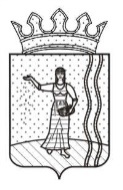 КОНТРОЛЬНО-СЧЕТНАЯ ПАЛАТАОКТЯБРЬСКОГО ГОРОДСКОГООКРУГА ПЕРМСКОГО КРАЯул. Ленина, 57, п. Октябрьский, 617860тел. (34266)3-02-72, факс (34266)3-02-72e-mail: kskokt@mail.ruОКПО 42885462 ОГРН 1195958043313ИНН/КПП 5917005834/591701001КОНТРОЛЬНО-СЧЕТНАЯ ПАЛАТАОКТЯБРЬСКОГО ГОРОДСКОГООКРУГА ПЕРМСКОГО КРАЯул. Ленина, 57, п. Октябрьский, 617860тел. (34266)3-02-72, факс (34266)3-02-72e-mail: kskokt@mail.ruОКПО 42885462 ОГРН 1195958043313ИНН/КПП 5917005834/591701001КОНТРОЛЬНО-СЧЕТНАЯ ПАЛАТАОКТЯБРЬСКОГО ГОРОДСКОГООКРУГА ПЕРМСКОГО КРАЯул. Ленина, 57, п. Октябрьский, 617860тел. (34266)3-02-72, факс (34266)3-02-72e-mail: kskokt@mail.ruОКПО 42885462 ОГРН 1195958043313ИНН/КПП 5917005834/591701001КОНТРОЛЬНО-СЧЕТНАЯ ПАЛАТАОКТЯБРЬСКОГО ГОРОДСКОГООКРУГА ПЕРМСКОГО КРАЯул. Ленина, 57, п. Октябрьский, 617860тел. (34266)3-02-72, факс (34266)3-02-72e-mail: kskokt@mail.ruОКПО 42885462 ОГРН 1195958043313ИНН/КПП 5917005834/591701001КОНТРОЛЬНО-СЧЕТНАЯ ПАЛАТАОКТЯБРЬСКОГО ГОРОДСКОГООКРУГА ПЕРМСКОГО КРАЯул. Ленина, 57, п. Октябрьский, 617860тел. (34266)3-02-72, факс (34266)3-02-72e-mail: kskokt@mail.ruОКПО 42885462 ОГРН 1195958043313ИНН/КПП 5917005834/59170100120.10.202020.10.2020№01-11/На №отПоказатели2018 год2019 год2020 годКраевой бюджет7 262,87215,07 245,2Местный бюджет788,2775,0836,6Итого8 051,07 990,08 081,8ПоказателиПоказателиПлановые расходыФактические расходыОстаток средств2018 годКраевой бюджет7 262,87 200,062,82018 годМестный бюджет788,2783,34,92018 годИтого8 051,07 983,367,72019 годКраевой бюджет7 215,07 017,0198,02019 годМестный бюджет775,0723,351,72019 годИтого7 990,07 740,3249,72020 годКраевой бюджет7 245,23 188,54 056,72020 годМестный бюджет836,6324,6512,02020 годИтого8 081,83 513,14 568,7Проверяемый период, наименование ОС, инвентарный номерБалансо-вая стоим., руб.Балансо-вая стоим., руб.Фактическое наличие,да/нетНарушения2018 год2018 год2018 год2018 год2018 годМФУ лазерный НР11013400001419 774,5819 774,58Да Наименование объекта неполное, что не позволяет идентифицировать объектНоутбук ASUS X54ONA-DM215110134002227 980,0027 980,00Да -Системный блок 2-х ядерный процессор110134002720 501,94Да Да Наименование объекта неполное, что не позволяет идентифицировать объект;На объекта отсутствует инвентаризационный номерКомплекс Аппаратно-программный Здоровье-Экспресс298 000,00Да Да На объекте отсутствует  инвентаризационный номер Фотоаппарат никонзабаланс7 540,00Да Да -Телевизор Mystery MTV 3231LTA2 – 3 шт11010340261101340025110134002614 980,0014 980,0014 980,00Да Да Двум объектам присвоен общий инвентаризационный номер;Наименование  одного объекта представлено неполное (инв. Номер 1101340025)Телевизор STARWIND
110136004110 990,00Да Да -Ноутбук ASUS X54OYA-XO648D110136004522 190,00Да Да -2019 год2019 год2019 год2019 год2019 годКомпьютер в сборе
010134000531 235,00Да Да Некорректное наименование объекта, что не позволяет  его идентифицировать;Отсутствует инвентарный номер на объектеКомпьютер в сборе
010134000230 210,00Да Да Некорректное наименование объекта, что не позволяет  его идентифицировать;Отсутствует инвентарный номер на объектеНоутбук ASUS X543UA-GQ2462010134001421 990,00Да Да -Ноутбук ASUS A534VA-GQ2461010134001321 990,00Да Да -Лобзик Интерскол
забаланс3 340,00Да Да -Отоскоп с принадлежностями
010136000413 000,00Да Да Отсутствует инвентарный номер на объекте2019 год2019 год2019 год2019 год2019 годБактерицидный облучатель
010136000826 700,00Да Да К учету принят  1 облучатель стоимостью 26 700,00 руб., фактически приобретены 3 облучателя на сумму 26 700,00 руб . (3 шт. х 8 900,00 руб.);Отсутствует инвентарный номер на объектахОблучатель – рециркулятор бактерицидный передвижной 1814 172,00Да Да Присвоен некорректный инвентарный номер;Отсутствует  инвентарный номер на объекте